231/2 - BIOLOGY  PAPER 2  (THEORY)DECEMBER 2021SUKELLEMO JOINT MOCK EXAMINATIONMARKING SCHEMEBelow is a diagram showing part of human digestive system.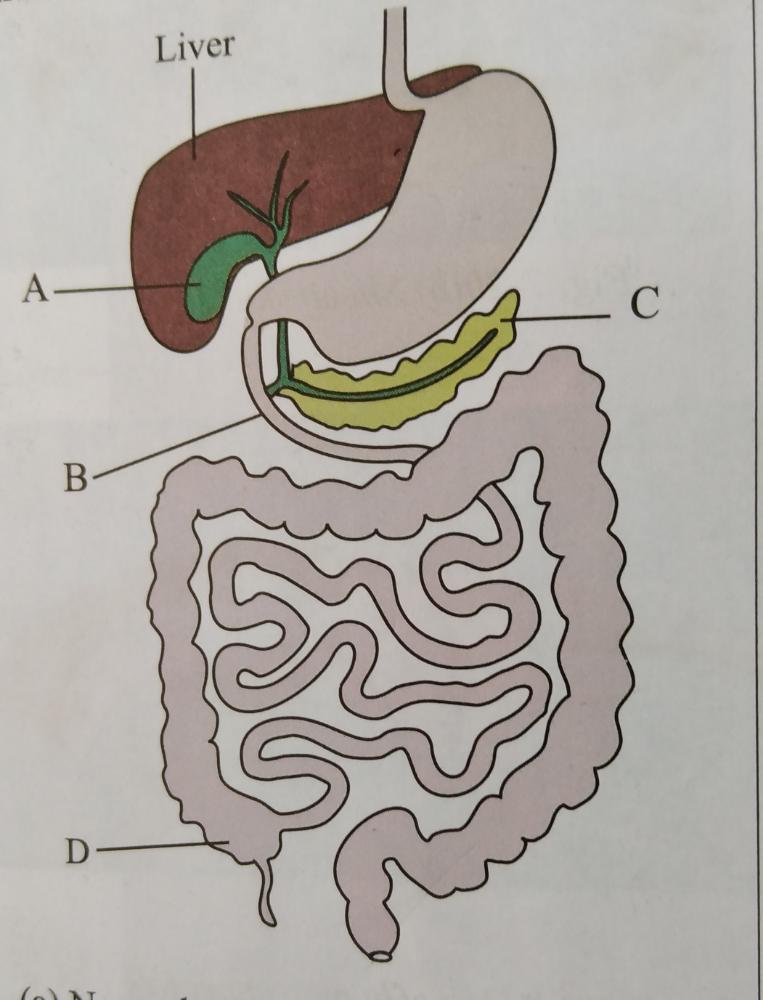 (a)Name the parts labelled B and C.                                                                       (2mks)B Duodenum;C Pancreas;b (i)Name the substance produced by the part labelled A.                                                                  (1mk)Bile; (ii) State the functions of the substance named in b(i) above.                                                   (1mk)Emulsifies fat;Neutralizes acidic chyme;c) What is the functional relationship between the part labelled A and the liver                      (1mk)The liver synthesizes bile which is stored in organ A;                                                            d) The part labelled D is poorly developed in humans. Name the group of mammals in which it is well developed and describe its role.                                                                                                      (3mks).Herbivores;Contains bacteria which secrete enzyme cellulase; which digests cellulose;Study the diagram of the mammalian ear and answer the question that follow.                                   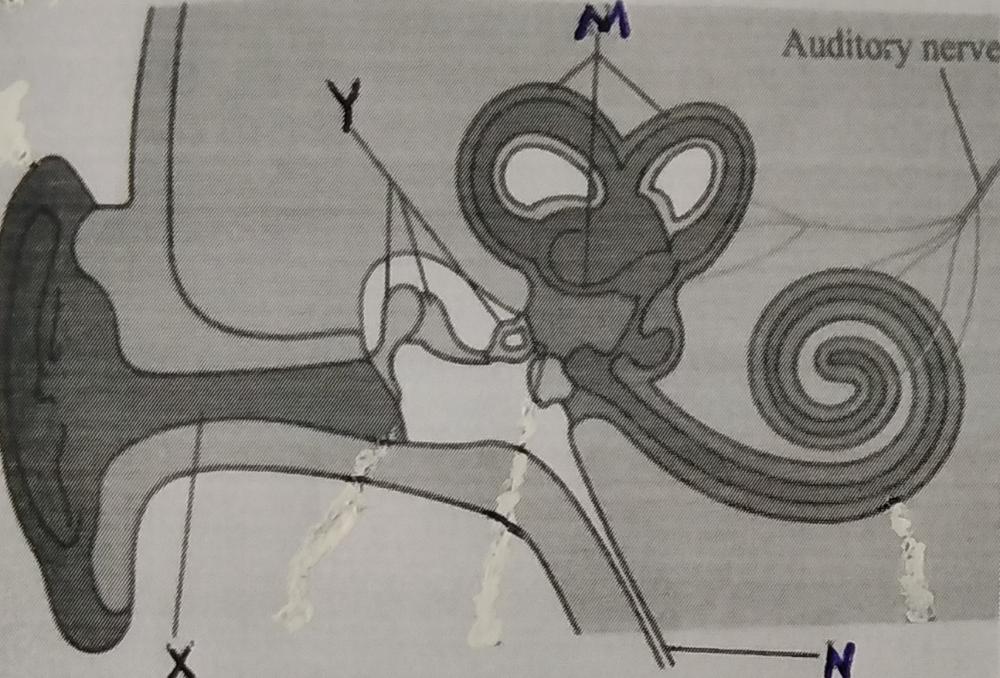 Name the parts labelled X, Y and N.                                                                                  (2mks)X- External auditory meatus;Y- Ear ossicles;             Z-Eustachian tube;State how the parts labelled Y are adapted to their functions.     They are bony (solid) and small forming a lever system that amplifies and transmits vibrations to the oval window;     They are loosely held by suspensory ligaments which enables them to transmit vibrations; c(i) Besides hearing, state one other function of the ear.            (1mk)   Maintaining body posture/Balance;(ii) Which of the labelled parts is responsible for the function you have stated in c(i) above. (1mk)M;(d) What would happen if the auditory nerve is completely damaged?      Deafness;      Lack of balance;                               Mark any one.In human beings, the allele for a curved thumb (T) is dominant over the allele for a straight thumb (t).    (a) State the possible genotypes of individuals who have curved thumbs.                                       (2mks)             TT; Tt;(b).Work out the genotypic and phenotypic ratio of a cross between a heterozygous male and a female with a straight thumb.                                                                                                                                (5mks)                                                                                          Tt                               X                        tt ;	   ;	;	phenotypic ratio	 Curved thumb : straight thumb          Tt              Tt          tt                      tt	              2         :           2                 Genotypic ratio                 Tt      :       tt	1        :           1 ;                                                             1:1;What is mutation.                                                                                                              (1mk)        Mutation is a sudden/spontaneous change in the genetic make up of an organism;The diagram below shows part of a longitudinal section of a young root.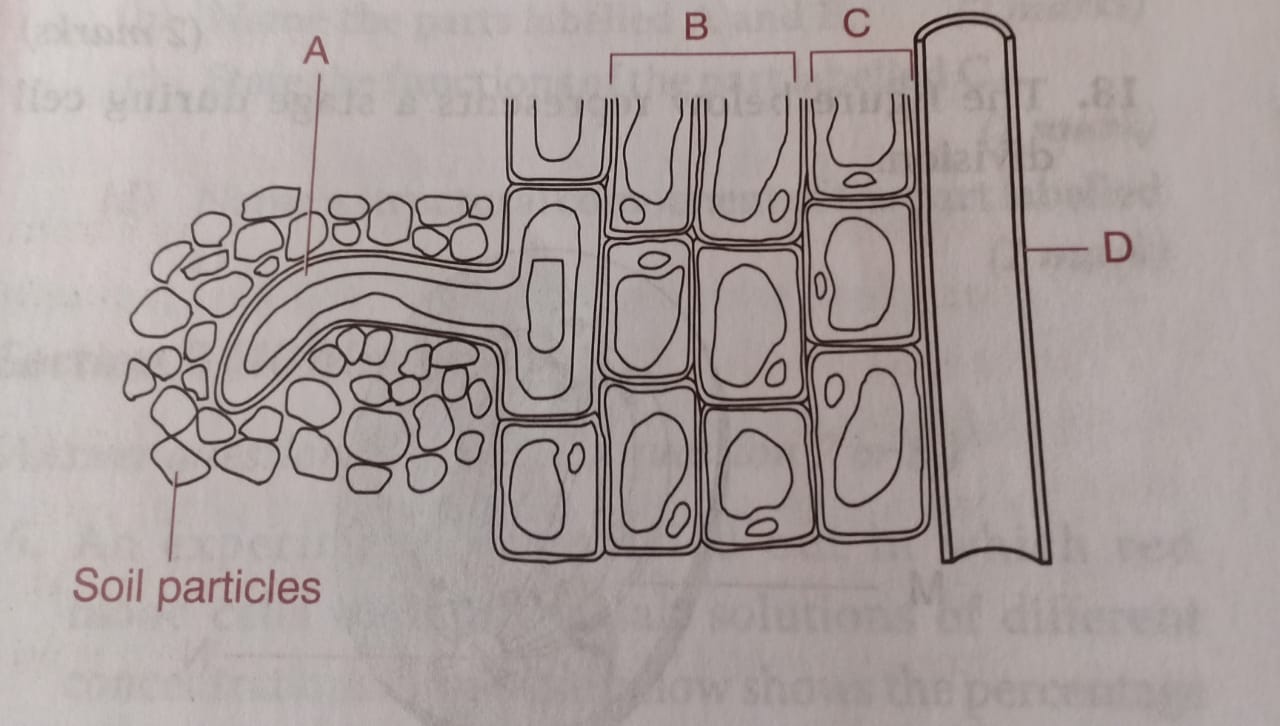 Name the parts labeled:                                                                                                               (2mks)               B – Cortex; C- Endodermis;State the significance of cell A.                                                                                                   (1mk)          Absorption of water and mineral salts;       (c) Explain how water from the soil reaches tissue D.                               (4mks)    Water is absorbed into the root hair cell by osmosis; due to higher concentration in the root hair cell than in the soil water; water dilutes the cell sap of the root hair cell thus water moves into the adjacent epidermal cells by osmosis;  continues and water moves into cortex cells by osmosis, into the endodermis; and eventually into the part D (xylem of the root)                5mks max 4mks  (d)State one adaptation of part D to its function.                                                                          (1mk)          - Its walls are lignified to prevent it from collapsing;           -Narrow lumen for capillarity;          -Lack cross walls for continuous flow of water; Mark 1st oneA student obtained a piece of petiole of pumpkin leaf and split it lengthwise into two halves. She placed one of the split in solution A and the other in solution B. After 30 minutes she observed that the split in solution A was firm, rigid and curved outwards while the one in solution B was soft, flabby and curved inwards.(a) Account for the observations made for split in A and B.A                                                                                                     (3mks)Solution A is hypotonic to the cell sap of the cortical cells; The cortical cells gain water by osmosis; and become turgid; Epidermal cells have waterproof cuticle; hence gains little /no water; resulting to the curvature outward.                                       5mks max 3mks                                                       B                                                                                                   (3mks)Solution B is hypertonic to the cell sap of the cortical ells; The cortical cells lose water by osmosis; and become flaccid; Epidermal cells do not gain water (due to the presence of the cuticle); hence the curvature inwards.                                                                     4mks max 3mks(c ) State two roles of the process that was being investigated in this experiment.                      (2mks)Absorption of water;Support in herbaceous plants;Feeding in insectivorous plants;Movement of water from cell to cell;                                                              Mark 1st 2.The data provided below represent the growth of a pollen tube of a certain plant species over a given time.Draw a graph of growth of pollen tube against time.    (6mks                                                              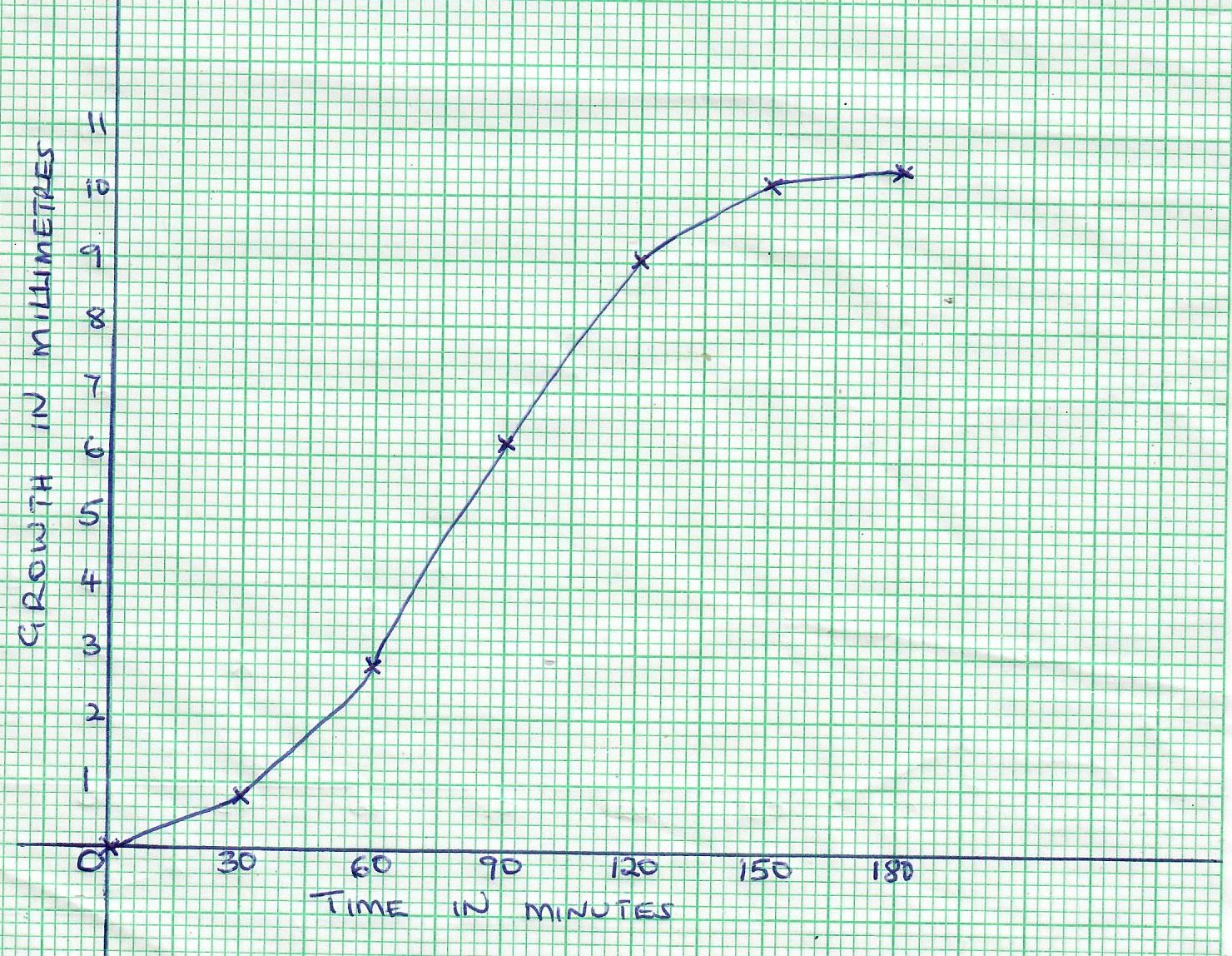 (i) At what intervals was the growth of the pollen tube measured.                       (1mk) 30 minutes;(ii) At what time was the length of the pollen tube 18mm?                                               (1mk)105 minutes;(c) With reasons describe growth pattern of the pollen tube between:        (i) 0 to 120 minutes                                                                                                               (1mk)             Rapid growth;            Reason                                                                    (1mks)          Availability of sugars/sucrose/nutrients; hence rapid growth120 to 180 minutes                (1mk)           Slow growth;            Reason                                                (1mks)    Less nutrients resulting to competition; hence slow growthApart from nutrients, state two factors that affects the growth of pollen tube                (2mks)Temperature;pH;State two functions of the pollen tube.                                                                        (2mks)      -Secretes enzymes that digest the stigma /style/ovary tissues      -Offer passage for the male nuclei to own and polar nuclei/embryosac;(e)Describe what happens when the pollen tube enters the embryo sac.                          (4mks)        Tip of the pollen tube bursts open/tube nucleus disintegrates; One of the male nucleus fuses with the egg cell nucleus; to form a diploid zygote; while the other male nucleus fuses with the polar nuclei; to form a triploid endosperm nucleus;                                                                    5 mks max 4 mks(a) Define the following terms:                                                                                          (3mks)Excretion-Is the process by which organisms remove metabolic waste from the body;Egestion-Removal of undigested/indigestible food materials;Secretion-Production of substances by glands that are useful to the body;(b)  Describe how urea is formed in human body.                                                                  (7mks) Urea is formed from excess amino acids;Excess amino acids are deaminated; in the liver; forming carboxyl group and amino group; the amino group is converted to ammonia; which is toxic Ammonia enters the ornithine cycle where it combines with carbon (IV)oxide; to form urea; which is less toxic(c ) Explain the various methods of excretion in plants giving examples of waste product in each case.        (10mks)Diffusion of gases eg. carbon( IV) oxide; oxygen through the stomata/lenticels; Some wastes are stored in tissues in non toxic forms; eg caffeine; nicotine, quinineSome of these tissues/organs drop off from plants;Some wastes are released by transpiration; through stomata eg water vapour ;Others are released by guttation; through hydathodes eg water;Others are released by exudation; eg latex; gum resins                                                                                                    11 mks max 10 mks(a) Why is locomotion important to animals?                                                                   (4mks)searching for food/ mates/ shelter;Migration away from unfavourable places;Escape from predators / enemies;Colonization of new areas; (b) Explain how a finned fish is adapted to swimming.                                                  (16mks) Vertebral column consists of a series of vertebrae; held together loosely so that its flexible;Myotomes/ muscles; associated with vertebral column produce movement;The sideways and backwards thrust of the tail and body against water; result in resistance of the water pushing the fish sideways and forwards in a direction opposed to the thrust;Head is inflexible; to maintain the forward thrust;Body streamlined; to reduce resistance;Presence of fins; for forward movement/balance in water;Presence of swim bladder; make fish buoyant;Scales tip towards the back; provide smooth surface to reduce resistance(friction);Body covered with mucus making it slippery; hence reducing friction during movement in water;                                                                                                                                       18 mks max 16 mksTime in minutes0306090120150 180Growth in millimetres02.67.615.619.821.421.8